ISCAI 2020 REGISTRATION FORM               2020 2nd International Symposium on Computing and Artificial Intelligence                                             Newcastle University, UK                                                                Nov. 14-16, 2020SECTION 1: BASIC INFOSECTION 2: AUTHOR INFORMATIONSECTION 3: REGISTRATION FEESECTION 4: HKSRA MEMBERSECTION 5: OTHER*Full Name:                      *Position:                        *Email:                           *Affiliation & Nationality:                   *Mobile:                                *Address & Zip Code (for postal use):           * Paper ID:                * Paper Pages:              * Additional Page(s):                 * Paper Title:                                                                                       * Authors:                                                                          * Will you attend the conference in person    Yes □   No □ * Presentation Terms √:     Oral □      Poster □     Remote Video □      Video □Conference meal (Nov. 15)√:       Lunch □           Dinner □ Special dietary √:  Diabetic □  Vegetarian □  Halal Food □  Other □  (please specify:      ) CategoryHKSRA MemberNonmemberStudentOne day programListenerEarly Registration(Until June 22)USD 540USD 580USD 510USD 420USD 350Regular Registration(Until Oct. 15)USD 580USD 620USD 560USD 480USD 450Late Registration(After Oct. 15)USD 610USD 650USD 580USD 530USD 500On-site Registration(Nov. 14-16)USD 630USD 680USD 610USD 580USD 550Extra Page / Per pageExtra Paper UploadExtra Banquet TicketAcademic Visit OptionalUSD 70USD 370USD 60TBD*One regular paper is within 6 pages, including all figures, tables, and references. Extra pages will be charged for Additional Pages Fee. The length of long paper should not exceed 12 pages.*All accepted papers will be published on-line.*One regular paper is within 6 pages, including all figures, tables, and references. Extra pages will be charged for Additional Pages Fee. The length of long paper should not exceed 12 pages.*All accepted papers will be published on-line.*One regular paper is within 6 pages, including all figures, tables, and references. Extra pages will be charged for Additional Pages Fee. The length of long paper should not exceed 12 pages.*All accepted papers will be published on-line.*One regular paper is within 6 pages, including all figures, tables, and references. Extra pages will be charged for Additional Pages Fee. The length of long paper should not exceed 12 pages.*All accepted papers will be published on-line.Your Total Conference FeesPAYMENT INFORMATIONPlease calculate the amount of your registration fee and finish the payment with your VISA or Master card. Online Payment link http://meeting.yizhifubj.com.cn/web/main.action?meetingId=475Please fill in the following blanks after finishing your payment.* Payment Email:                          * Order No.                          * Receipt Issued to:                                        Student ID No.(student only):                                HKSRA Member No. (Member only):                           HKSRA MEMBER APPLICATION: Join HKSRA now to qualify for member registration rates. Please compile and return the Membership Form along with your CV to membership@hksra.org. Your application will be processed in 5 working days.Please provide your one-inch photo for conference use.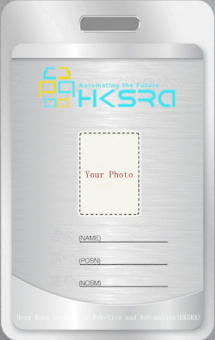 BIOGRAPHY: You are encouraged to write down a biographical sketch here, for the use of making introductions by Session Chair before your presentation. 20-120 Words(1-6.5 lines)